ROMÂNIA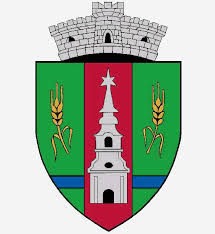 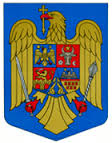 JUDEŢUL ARADCOMUNA ZERINDCONSILIUL LOCAL ZERINDLoc. ZERIND  NR. 1Tel/Fax: 0257355566e-mail: primariazerind@yahoo.comwww.primariazerind.H O T A R A R E A NR.40.11.05.2020.              privind infiintarea serviciului social ,fara personalitate juridica ,,Unitate de ingrijire la domiciliu pentru persoane varstnice,,Avand in vedere:-Contractul de finantare Nr 2441.din 16.03.2020,privind proiectul ”Furnizarea de servicii sociale de calitate pentru persoane vârstnice din Zerind”;-Raportul compartimentului financiar-contabil al Primariei Zerind nr.746/06.05.2020;-Referatul de aprobare al primarului Comunei Zerind;-Art. 6 lit.bb.;art.27;art.30 alin.(2);alin.(4) lit.a. si art.32 din Legea nr. 292 din 20 decembrie 2011 asistenţei sociale, cu modificările ulterioare;-Legea 17/ 2000 a persoanelor vârstnice , republicată, modificată și completată;-HG 867/2015 pentru aprobarea nomeclatorului serviciilor sociale precum și regulamentelor cadru de organizare și funcționare a serviciilor sociale-  nr. crt. 35 din Anexa,serviciul social denumit: ,,Unitati de ingrijire la domiciliu, cod 8810ID-I ;-Ordinul nr. 29/ 2019 privind aprobarea standardelor minime de calitate pentru acreditarea serviciilor sociale oferite persoanelor vârstnice, reglementată prin anexa 8;-Legea 197/ 2012 privind asigurarea calității serviciilor sociale cu modificările și completările ulterioare;-HG. Nr.118/2014 pentru aprobarea normelor metodologice de aplicare a legii 197/2012;-Standard minim de calitate aplicabil: Anexa8 , conform Ordinului 29/ 2019; -Prevederile art.129.alin.7 lit.b;art.134 lit.b.; din OUG nr.57/2019 privind Codul Administrativ;-Numărul voturilor exprimate ale consilierilor ,,9,,  voturi ,,pentru,, astfel exprimat de către cei 9  consilieri prezenți, din totalul de 9  consilieri locali in funcție,CONSILIUL  LOCAL  ZERIND,JUDETUL  ARADH  O  T  A  R  A  S  T  EArt.1.-(1) Se aproba infiintarea serviciului social  fara personalitate juridica  ,,Unitate de ingrijire la domiciliu pentru persoane varstnice,, avand Codul 8810ID-I in conformitate cu Nomenclatorul serviciilor sociale.          -(2)Scopul infiintarii acestui serviciu in comuna Zerind,Judetul Arad este de a imbunatati calitatea vietii persoanelor varstnice din comuna.Art.2.-Se aproba Regulamentul de Organizare si Functionare a Unitatii de ingrijire la domiciliu pentru persoane varstnice,conform Anexei care face parte integranta din prezenta Hotarare.Art.3.- Cu ducerea la indeplinire a prezentei se incredinteaza primarul Comunei Zerind.    Art.4.-Prezenta  se  comunica  Institutiei Prefectului Judetului  Arad,compartimentelor Resurse umane si financiar-contabil ale Primariei Zerind .                    PRESEDINTE                                                     Contrasemneaza,							         SECRETAR GENERAL   KOMLOSI ALEXANDRU -ROBERT                   jr.BONDAR HENRIETTE-KATALIN